THE EFFECT OF USING MEMRISE APPLICATION ON STUDENTS’ VOCABULARY MASTERY OF THE SEVENTH GRADE AT SMPS PRAYATNA MEDANA SKRIPSIbySITI ZUBAIDAH PASARIBURegistration Number : 191224021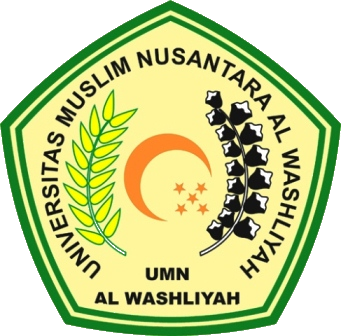 ENGLISH EDUCATION DEPARTMENTFACULTY TEACHERS TRAINING AND EDUCATIONUNIVERSITAS MUSLIM NUSANTARA AL WASHLIYAH MEDAN2023THE EFFECT OF USING MEMRISE APPLICATION ON STUDENTS’ VOCABULARY MASTERY OF THE SEVENTH GRADE AT SMPS PRAYATNA MEDANSubmitted to the Department of English Language Education in PartialFulfillment of the Requirements for the Degree ofBachelor of EducationbySITI ZUBAIDAH PASARIBURegistration Number : 191224021ENGLISH EDUCATION DEPARTMENTFACULTY TEACHERS TRAINING AND EDUCATIONUNIVERSITAS MUSLIM NUSANTARA AL WASHLIYAH MEDAN2023